SCHEDULE OF CONDITIONSPLANNING NOTES 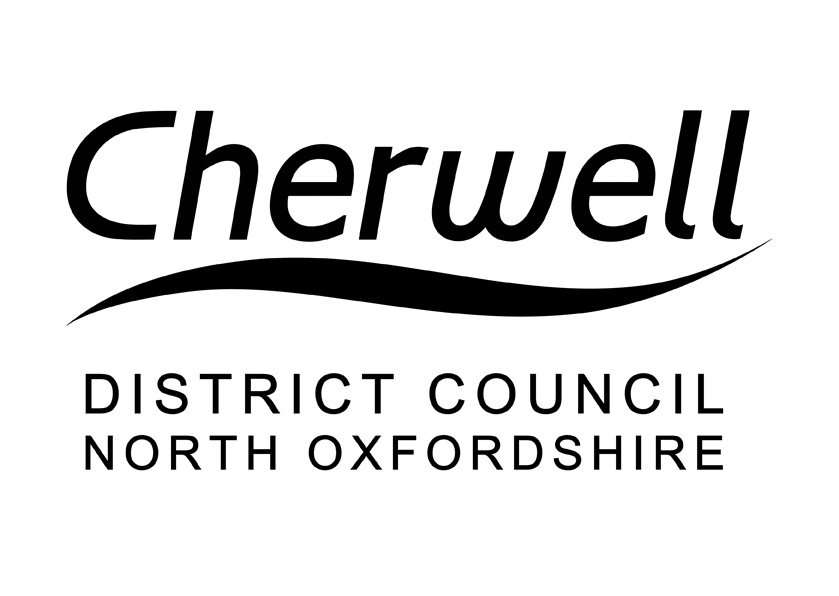 Application Number: 24/01327/TCAArboricultural Comments (TCA & TPO)Application Received:10 May 202410 May 2024Target Date:21 June 202421 June 2024Report Date:19 June 202419 June 2024Case Officer:Jonathan Emanuel (Arboricultural Officer)Jonathan Emanuel (Arboricultural Officer)ApplicantMrs Wass Holmby HouseSibford FerrisBanburyOxonOX15 5RGAgentBen AcremanClifton ViewWiggingtonBanburyOxonOX15 5RGSite: Holmby House, Main Street, Sibford Ferris, OX15 5RGParish Council comments:No commentNeighbour comments:No commentStatutory Protection:CAT.E.M.P.O guidance notes completed:NoTrees / Proposal (Brief Description)T1 x HolLy -pollard upto 3m to allow to regenerate as low topiary piece.AppraisalT1 Holly is obscured from the wider public view, species is tolerant to such management.ConclusionThe proposal in itself is good management, not expected to be of detriment to the trees longevity or form.Case officer decision:PermittedCase officer signature:Jonathan EmanuelChecked by:Date checked: